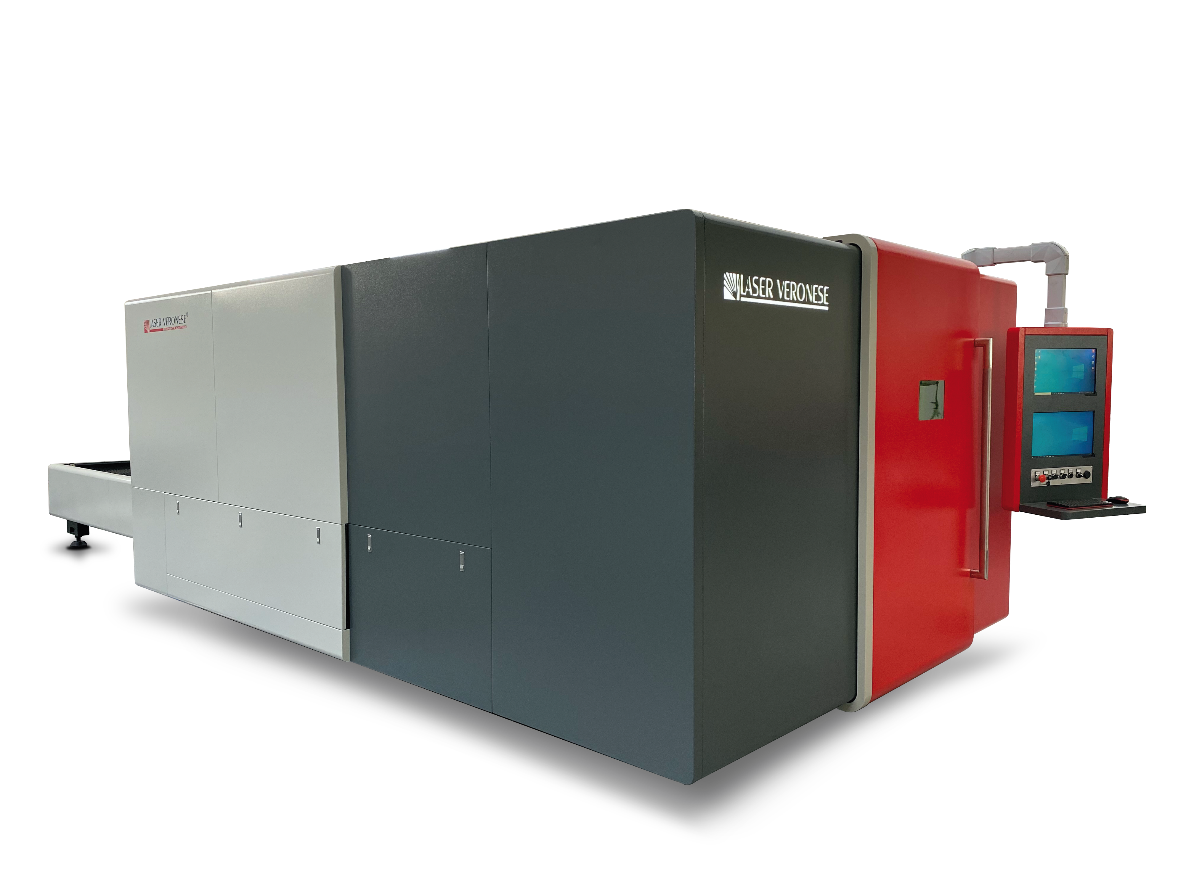 H 300 Scheda tecnica*Optional**Materiale lavorabili***ModelloH 300Area di lavoro1500*3000 mmTipo di pianoFisso a lameFissaggio lamiera:noDimensioni macchina2900 x 8500 x 2500 mmSorgenteFibra OtticaModelli SorgenteRaycus – nLight - IPGPotenza Sorgente1 / 2 / 3 / 4 KwPeso netto della macchina6000 kgInput voltaggio380V AC 1 fase 50/60HzSpina Elettrica32A 5PPotenza40 KwRaffreddamentoChiller S&A / Chiller SMCMassima velocità a vuoto150 m/minPrecisione di posizionamento± 0.01 mmControllo del Laser1-100% settabile da softwareTipo di motori e servo-motoriPanasonicTrasmissioneCremaglieraPrecisione di riposizionamento<=0.01Software Cypcut / ESA AutomationFormati di file di taglioDXF/AI / DWG / PLT / GGestione da remotoTelecomandoPuntatore rossoSI Gestione aria compressa eGas ausiliariRegolatore di pressione automatizzata gestita via software.Portata aspirazioneda 5000 m3/hCertificazioneCEVetri certificatiUNIVET*scheda tecnica generica a carattere informativo. La configurazione della macchina deve essere definita nell’offerta/ordine d’acquisto*scheda tecnica generica a carattere informativo. La configurazione della macchina deve essere definita nell’offerta/ordine d’acquistoIndustria 4.0Predisposizione industria 4.0 tramite modulo MagicBoxNesting AvanzatoCypNestStabilizzatoreStabilizzatore Depolveratore Depolveratore a cartucceFiltro ATEXSpecifico per taglio dell’alluminioMonitor aggiuntivoEventuale monitor Telecamera per supervisione remotaPossibilità di monitorare e collegarsi alle videocamere della macchina da remoto PC/smartphone**Optional a carattere informativo, l’inclusione di tali optional deve essere definito nell’offerta/ordine d’acquisto**Optional a carattere informativo, l’inclusione di tali optional deve essere definito nell’offerta/ordine d’acquistoMaterialeMarcatura monolineaTaglioAcciaio carbonioAcciaio INOXAlluminioRameArgentoOroOttoneAcciaio zincatoMetalli VerniciatiCortenAlluminio anodizzatoLamiere con pellicola***Scheda a livello informativo. I materiali lavorabili possono variare dalla tipologia di sorgente laser montata***Scheda a livello informativo. I materiali lavorabili possono variare dalla tipologia di sorgente laser montata***Scheda a livello informativo. I materiali lavorabili possono variare dalla tipologia di sorgente laser montata